Poštovana/i,Oktal Pharma (zastupstvo Servier) u saradnji s Ljekarskom komorom Tuzlanskog kantona Vas sa zadovoljstvom poziva na webinar koje će se održati u dva termina s temom: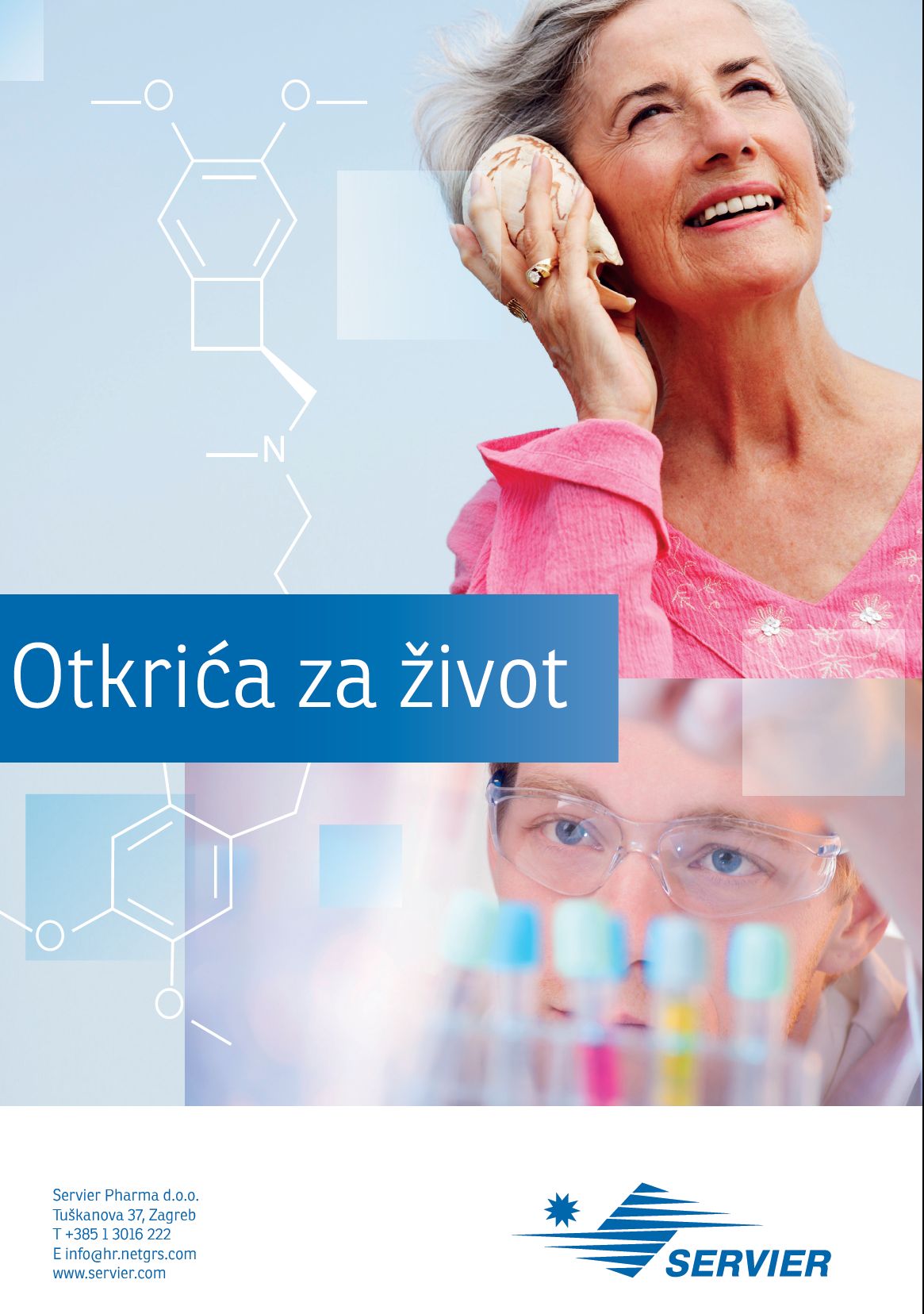 “Medikamentozno liječenje bolesti vena u ordinaciji ljekara porodične medicine”7.12.2020.godine, 18.00 satiProf.dr.Harun Avdagić, kardiovaskularni hirurgKlinika za kardiovaskularnu hirurgiju, UKC TuzlaPrim.dr. Osman Terzić, internista-angiologKlinika za nefrologiju I transplantaciju, KCU Sarajevodr.med. Aida Pilav, internista-gastroenterologKlinka za gastroenterohepatologiju, KCU Sarajevo16.12.2020.godine, 18.00 satiMr.sci.med. Alden Begić, internista-angiologKlinika za nefrologiju I transplantaciju, KCU SarajevoAzra Kurtčehajić, internista-angiologKlinika za nefrologiju I transplantaciju, KCU Sarajevodr.med. Admir KurtčehajićZU Privatna poliklinika Plava poliklinikaLink za pristupanje webinaru: Click here to join the meeting Oktal Pharma d.o.o. (Servier)                                                                    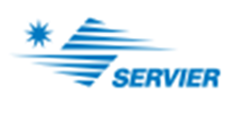 